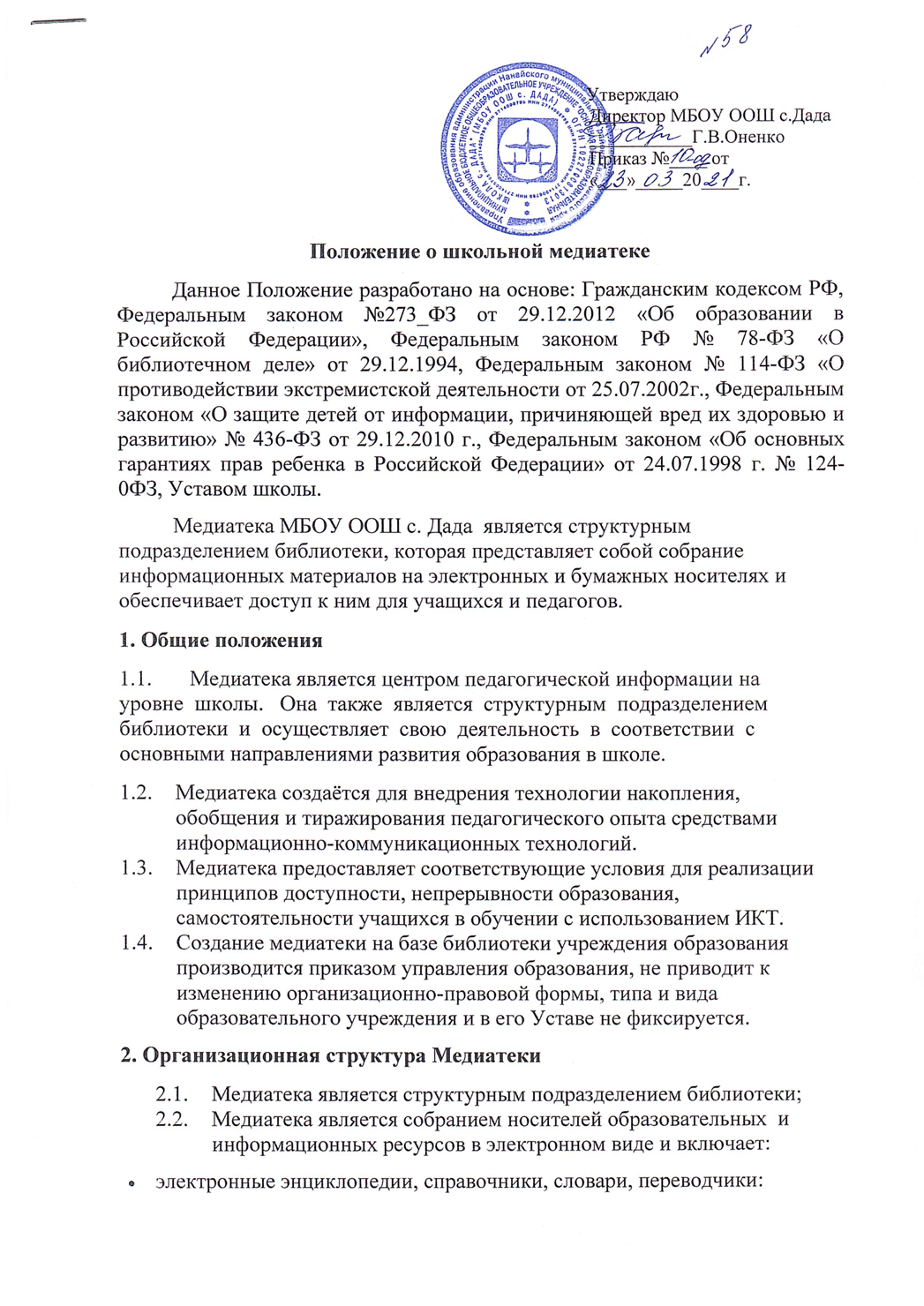 мультимедийные обучающие программы, учебники;учебно-методические пособия на электронных носителях – рабочие программы курсов, учебные пособия, методические рекомендации и т.д.;электронные периодические издания – приложения к периодическим изданиям, электронные версии периодических изданий;информационно-библиографические       базы       данных реферативные   журналы,       реферативные       сборники, библиографические   указатели,   нормативная   информация   о коллекциях объектов (рубрикаторы, тезаурусы, авторские и предметные указатели).аудиовизуальные материалы;электронные средства обучения, программные продукты, разработанные педагогами учреждения образования.2.3.        В оборудование Медиатеки должно входить:компьютер мультимедийный для работы библиотекаря,пользовательский терминал с доступом в Интернет,сканер, принтер, копир (возможно комбинированное устройство),цифровая камера,коммуникационное оборудование, включая модем (если нет подключения по локальной вычислительной сети учреждения образования и выхода в Интернет),оборудование для хранения и обслуживания имущества медиатеки,программное обеспечение.За организацию работы и результаты деятельности медиатеки отвечает заведующий библиотекой, который является членом педагогического коллектива.Руководство медиатекой и контроль за ее деятельностью осуществляет директор школы, который утверждает нормативные и технологические документы, планы и отчеты о работе библиотеки - медиатеки.3. Направления деятельности школьной медиатеки:создание банка педагогической информации, как одного из компонентов единой школьной информационной образовательной сети;подбор, разработка и приобретение программного обеспечения для расширения собрания электронных носителей учебно-воспитательного назначения;оказание методической консультационной помощи педагогам, родителям, учащимся в получении информации из медиатеки и других информационных центров;создание условий для учителя в получении информации о педагогической и методической литературе, о новых средствах обучения через электронные каталоги, а также возможность просмотреть и отобрать средства обучения, связаться с педагогами других учреждений образования города, других городов, стран, используя электронную почту, сеть Интернет; создание (на основе имеющихся в медиатеке) методических описаний, обучающих программ, видео- и магнитозаписей для интеллектуального развития школьников, формирования навыков и умений самостоятельной, творческой, поисково-исследовательской деятельности; создание условий учащимся, учителям, родителям для чтения книг, периодики, прослушивания и просмотра фоно-, магнито- и видеозаписей, работы с компьютерными программами, телекоммуникационными сетями;совершенствование традиционных и освоение новых библиотечных технологий, расширение ассортимента библиотечно-информационных услуг, повышение их качества на основе использования оргтехники, формирование комфортной библиотечной среды;оперативное                  и            качественное             информацион-ное   библиографическое обслуживание всех категорий читателей на основе использования информационно-коммуникационных технологий;4. Финансирование, материально-техническое обеспечение4.1. Финансирование материально-технического развития медиатеки производится за счёт бюджетных средств, выделяемых учреждениям образования, при которых они созданы._______________________________________________________________